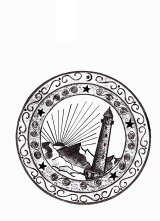 Отдел СКДМинистерства культурыЧеченской Республики  Чеченской Республики	В соответствии с планом работ по Единой Концепции Духовно-нравственного воспитания молодежи и подрастающего поколения, Аргунским музеем-заповедником запланированы следующие мероприятия во II-ом квартале 2019 года: Директор                                                                        Р.М. Хаджиев З.И. Адушаев Тел: 22-29-61№п/пНаправление работы(название мероприятия)Сроки и место проведенияОтветственные исполнители1Тематическая лекция на тему: «Уважаешь себя - уважают другие!» 12 апреля 15:00СОШ № 48 г. Грозный ул. Г Н ТрошеваАлисханова М.Х.Д.Х.ДигаевЗ.И. Адушаев2Тематическая лекция: «Путь к истине!»14 мая 15.00ГБУК «РЦКиИ» г. Грозный ул. Деловая 19/65Адушаев З.И.3«Психология семейных отношений в исламе» - выставка - беседа21 июня 15.00 ГБУК «РЦКиИ» г. Грозный ул. Деловая 19/65Д.Х.ДигаевЗ.И. Адушаев